КОМИТЕТ РЕСПУБЛИКИ АДЫГЕЯ ПО ТУРИЗМУ И КУРОРТАМПРИКАЗот 30 августа 2022 г. N 53-пОБ УТВЕРЖДЕНИИПОРЯДКА ФОРМИРОВАНИЯ РЕЕСТРА ПОТРЕБИТЕЛЕЙУСЛУГ И КВОТ НА ВЫДАЧУ СОЦИАЛЬНЫХ СЕРТИФИКАТОВ КАЖДОМУМУНИЦИПАЛЬНОМУ ОБРАЗОВАНИЮ РЕСПУБЛИКИ АДЫГЕЯ ПО ОКАЗАНИЮГОСУДАРСТВЕННОЙ УСЛУГИ "СОЗДАНИЕ УСЛОВИЙ В РЕСПУБЛИКЕ АДЫГЕЯДЛЯ ОБЕСПЕЧЕНИЯ ОТДЕЛЬНЫХ КАТЕГОРИЙ ГРАЖДАН ВОЗМОЖНОСТЬЮПУТЕШЕСТВОВАТЬ С ЦЕЛЬЮ РАЗВИТИЯ ТУРИСТСКОГО ПОТЕНЦИАЛАРОССИЙСКОЙ ФЕДЕРАЦИИ"В целях реализации Федерального закона от 13 июля 2020 года N 189-ФЗ "О государственном (муниципальном) социальном заказе на оказание государственных (муниципальных) услуг в социальной сфере" приказываю:1. Утвердить порядок формирования реестра потребителей услуг по оказанию государственной услуги "Создание условий в Республике Адыгея для обеспечения отдельных категорий граждан возможностью путешествовать с целью развития туристского потенциала Российской Федерации", согласно приложению N 1.2. Утвердить форму реестра потребителей услуг государственного социального заказа по направлению деятельности "Создание условий в Республике Адыгея для обеспечения отдельных категорий граждан возможностью путешествовать с целью развития туристского потенциала Российской Федерации" в соответствии с Приложением N 2.3. Утвердить квоты на выдачу социальных сертификатов каждому муниципальному образованию Республики Адыгея по оказанию государственной услуги "Создание условий в Республике Адыгея для обеспечения отдельных категорий граждан возможностью путешествовать с целью развития туристского потенциала Российской Федерации", согласно приложению N 3.4. Определить ответственным за ведение реестра потребителей услуг ведущего специалиста комитета Республики Адыгея по туризму и курортам Цееву Саиду Сальбиевну.5. Контроль за исполнением настоящего приказа возложить на Б.А. Джаримова - заместителя председателя комитета Республики Адыгея по туризму и курортам.Председатель комитетаИ.Н.БИЛИМГОТОВПриложение N 1к приказукомитета Республики Адыгеяпо курортам и туризмуот 30 августа 2022 г. N 53-пПОРЯДОКФОРМИРОВАНИЯ РЕЕСТРА ПОТРЕБИТЕЛЕЙ УСЛУГ ПО ОКАЗАНИЮГОСУДАРСТВЕННОЙ УСЛУГИ "СОЗДАНИЕ УСЛОВИЙ В РЕСПУБЛИКЕ АДЫГЕЯДЛЯ ОБЕСПЕЧЕНИЯ ОТДЕЛЬНЫХ КАТЕГОРИЙ ГРАЖДАН ВОЗМОЖНОСТЬЮПУТЕШЕСТВОВАТЬ С ЦЕЛЬЮ РАЗВИТИЯ ТУРИСТСКОГО ПОТЕНЦИАЛАРОССИЙСКОЙ ФЕДЕРАЦИИ"1. Настоящий документ определяет порядок формирования реестра потребителей услуг, имеющих право на получение государственной услуги в социальной сфере в соответствии с социальным сертификатом (далее соответственно - реестр, получатели социального сертификата).Понятия, применяемые в настоящем порядке, используются в значениях, указанных в Федеральном законе "О государственном (муниципальном) социальном заказе на оказание государственных (муниципальных) услуг в социальной сфере" (далее - Федеральный закон).2. В качестве системы для формирования реестра потребителей услуг определить Microsoft Excel в электронной форме путем формирования или изменения реестровых записей, в которые включаются информация и документы, указанные в пунктах 8 - 10 настоящего порядка.4. Реестр ведется уполномоченным органом в электронном виде.5. Реестр ведется на государственном языке Российской Федерации. Наименования иностранных юридических лиц и фамилии, имена, отчества (при наличии) иностранных физических лиц и лиц без гражданства указываются с использованием букв латинского алфавита.6. Хранение реестра, в том числе информации и документов, включаемых в реестр, осуществляется в соответствии с Федеральным законом от 22 октября 2004 г. N 125-ФЗ "Об архивном деле в Российской Федерации".7. Реестр содержит реестровые записи, которые включают следующие разделы:раздел I "Общие сведения о реестровой записи" (далее - раздел I реестра);раздел II "Общие сведения о получателе социального сертификата" (далее - раздел II реестра);8. В раздел I реестра включается следующая информация:а) номер реестровой записи в реестре;б) дата включения потребителя услуг в реестр в формате "ДД.ММ.ГГГГ".9. В раздел II реестра включается следующая информация:а) фамилия, имя, отчество (при наличии) получателя социального сертификата в соответствии с паспортными данными или данными иного удостоверяющего личность документа;б) вид документа, удостоверяющего личность получателя социального сертификата, его серия, номер и дата выдачи, а также наименование органа и код подразделения, выдавшего документ (при наличии);в) пол получателя социального сертификата;г) дата рождения получателя социального сертификата;д) страховой номер индивидуального лицевого счета (СНИЛС) получателя социального сертификата (при наличии);е) адрес места регистрации получателя социального сертификата (при наличии);ж) адрес места жительства получателя социального сертификата (при наличии);з) номер контактного телефона получателя социального сертификата (при наличии);и) сведения от Министерства труда и социального развития Республики Адыгея, подтверждающие категорию о получателе социального сертификата, необходимые для предоставления ему права на получение государственных услуг в социальной сфере.10. В случае принятия уполномоченным органом решения об утрате потребителем услуг права на получение государственной (муниципальной) услуги в социальной сфере в соответствии с социальным сертификатом, уполномоченный орган исключает такого потребителя услуг из реестра получателей социального сертификата.Приложение N 2к приказукомитета Республики Адыгеяпо курортам и туризмуот 30 августа 2022 г. N 53-пФорма реестрапотребителей услуг государственногосоциального заказа по направлению деятельности"Создание условий в Республике Адыгея для обеспеченияотдельных категорий граждан возможностью путешествоватьс целью развития туристского потенциалаРоссийской Федерации"Приложение N 3к приказукомитета Республики Адыгеяпо курортам и туризмуот 30 августа 2022 г. N 53-пКВОТЫНА ВЫДАЧУ СОЦИАЛЬНЫХ СЕРТИФИКАТОВ МУНИЦИПАЛЬНЫМОБРАЗОВАНИЯМ РЕСПУБЛИКИ АДЫГЕЯ ПО ОКАЗАНИЮ ГОСУДАРСТВЕННОЙУСЛУГИ "СОЗДАНИЕ УСЛОВИЙ В РЕСПУБЛИКЕ АДЫГЕЯ ДЛЯ ОБЕСПЕЧЕНИЯОТДЕЛЬНЫХ КАТЕГОРИЙ ГРАЖДАН ВОЗМОЖНОСТЬЮ ПУТЕШЕСТВОВАТЬС ЦЕЛЬЮ РАЗВИТИЯ ТУРИСТСКОГО ПОТЕНЦИАЛАРОССИЙСКОЙ ФЕДЕРАЦИИ" В 2023 ГОДУ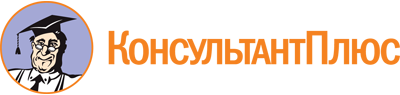 Приказ Комитета РА по туризму и курортам от 30.08.2022 N 53-п
(ред. от 31.03.2023)
"Об утверждении порядка формирования реестра потребителей услуг и квот на выдачу социальных сертификатов каждому муниципальному образованию Республики Адыгея по оказанию государственной услуги "Создание условий в Республике Адыгея для обеспечения отдельных категорий граждан возможностью путешествовать с целью развития туристского потенциала Российской Федерации"Документ предоставлен КонсультантПлюс

www.consultant.ru

Дата сохранения: 03.06.2023
 Список изменяющих документов(в ред. Приказов Комитета РА по туризму и курортам от 15.11.2022 N 79-п,от 31.03.2023 N 20-п)раздел I "Общие сведения о реестровой записи"раздел I "Общие сведения о реестровой записи"раздел II "Общие сведения о получателе социального сертификата"раздел II "Общие сведения о получателе социального сертификата"раздел II "Общие сведения о получателе социального сертификата"раздел II "Общие сведения о получателе социального сертификата"раздел II "Общие сведения о получателе социального сертификата"раздел II "Общие сведения о получателе социального сертификата"раздел II "Общие сведения о получателе социального сертификата"раздел II "Общие сведения о получателе социального сертификата"раздел II "Общие сведения о получателе социального сертификата"Номер реестровой записиДата включения в реестрфамилия, имя, отчество (при наличии) получателя социального сертификатавид документа, удостоверяющего личность получателя социального сертификата, его серия, номер и дата выдачи, а также наименование органа и код подразделения, выдавшего документ (при наличии)пол получателя социального сертификатадата рождения получателя социального сертификатастраховой номер индивидуального лицевого счета (СНИЛС) получателя социального сертификата (при наличии)адрес места регистрации получателя социального сертификата (при наличии)адрес места жительства получателя социального сертификата (при наличии)номер контактного телефона получателя социального сертификата (при наличии)Сведения от Министерства труда и социального развития Республики Адыгея, подтверждающие данные о получателе социального сертификата, необходимые для предоставления ему права на получение государственных услуг в социально и сфере-Список изменяющих документов(в ред. Приказа Комитета РА по туризму и курортам от 31.03.2023 N 20-п)NНаименование муниципального образования Республики АдыгеяКоличество социальных сертификатов1.город Майкоп3532.город Адыгейск1183.Гиагинский район884.Кошехабльский район1775.Красногвардейский район1136.Майкопский район1967.Тахтамукайский район1208.Теучежский район459.Шовгеновский район9010.Всего1300